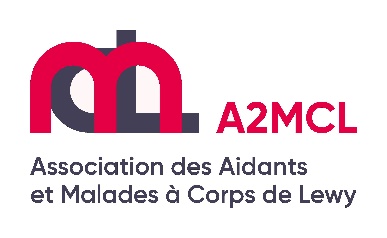 Modèle de courrier pour envoi du plaidoyer à votre députéMonsieur/ Madame le/la député(e),Je me permets de vous solliciter car je suis concerné(e) par la maladie la plus répandue dont vous n’avez peut-être jamais entendu parler : la Maladie à Corps de Lewy, deuxième maladie neurocognitive après la maladie d’Alzheimer. La maladie à corps de Lewy touche plus de 200 000 personnes en France.Ces personnes malades et leurs proches vivent une errance médicale inacceptable et les 2/3 d’entre eux ne seraient même pas diagnostiqués. Je suis moi-même directement concerné(e) par cette maladie en tant qu’aidant /malade / soignant, et Je vous invite à prendre connaissance du « plaidoyer pour les 200 000 malades à corps de Lewy et leurs aidants qui souffrent dans l’ombre ». Ce plaidoyer a été envoyé à Madame Catherine Vautrin, nouveau Ministre du Travail, de la Santé et des Solidarités et à Madame Sylvie Retailleau, Ministre de l’Enseignement Supérieur et de la Recherche et nous espérons que vous saurez relayer en tant que député nos demandes auprès du gouvernement et auprès des autorités de santé de notre région. L’Association des Aidants et Malades à Corps de Lewy, qui publie ce plaidoyer, se tient à votre disposition pour répondre à tous vos questions et accompagner toutes vos initiatives. Je vous prie d’agréer, Monsieur / Madame le/la députée l’expression de toute ma considération